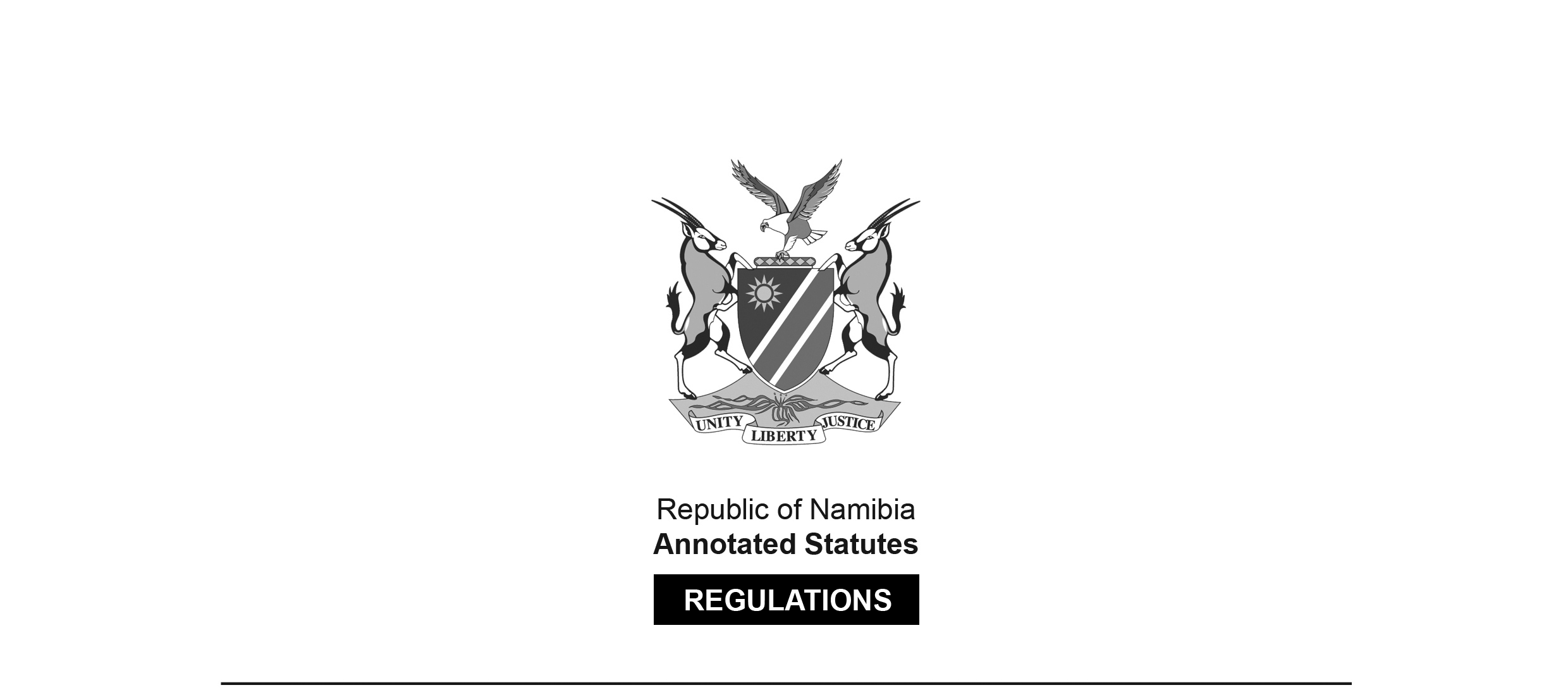 REGULATIONS MADE IN TERMS OFEstate Agents Act 112 of 1976section 33(1)(g)Regulations relating to Investment of Moneys in Estate Agents Fidelity Fund Not Immediately Required for the Purposes of the FundRSA Government Notice R.2206 of 1978(RSA GG 6199)came into force on date of publication: 3 November 1978The Government Notice that publishes these Regulations notes that they were made by the Minister of Economic Affairs after consultation with the Estate Agents Board. The administration of the underlying Act was transferred to SWA by the Executive Powers 
(Commerce) Transfer Proclamation (AG 28/1978), dated 28 April 1978. However, the 
SWA Estate Agents Amendment Act 28 of 1987 (OG 5476) states in section 26(1): 
“The regulations published under section 33 of the principal Act in the Government Gazette 
of the Republic of South Africa which were of force and effect in the Republic immediately 
before the commencement of this Act [Act 28/1977, which commenced on 1 April 1988] shall, subject to the provisions of subsection (2), apply in the territory of South West Africa 
as if it were made by the Cabinet under the said section 33 and published 
in the Official Gazette on the date of commencement of this Act.”ARRANGEMENT OF REGULATIONS	[These regulations do not have headings.]1.	Any moneys in the Estate Agents Fidelity Fund not immediately required for the purposes of the fund, shall be invested by the Estate Agents Board with any permanent building society finally registered under section 5 of the Building Societies Act, 1965 (Act 24 of 1965). and with any banking institution registered other than provisionally under section 4 of the Banks Act, 1965 (Act 23 of 1965).[The Estate Agents Amendment Act 28 of 1987 (OG 5476) provides, without amending the regulations, that any reference to the Estate Agents Board, shall be construed as a reference to the South West African Estate Agents Board and that any reference to the Estate Agents Fidelity Trust Fund, shall be construed as a reference to the Estate Agents Fidelity Trust Fund for South West Africa. The Building Societies Act 24 of 1965 was replaced by the Building Societies Act 2 of 1986.  The Banks Act 23 of 1965 has been replaced by the Banking Institutions Act 2 of 1998, 
which has been replaced in turn by the Banking Institutions Act 13 of 2023.2.	Government Notice R.388 of 3 March 1978 is hereby withdrawn.